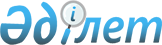 Қазақстан Республикасы Президенттігіне кандидаттар үшін Мақат ауданы бойынша үгіттік баспа материалдарын орналастыру үшін орындарын
белгілеу туралы
					
			Күшін жойған
			
			
		
					Атырау облысы Мақат ауданы әкімдігінің 2011 жылғы 1 наурыздағы
№ 36 қаулысы. Атырау облысының Әділет департаменті Мақат ауданының 
Әділет басқармасында 2011 жылғы 02 наурызда № 4-7-124 тіркелді. Күші жойылды - Атырау облысы Мақат ауданы әкімінің аппараты Мемлекеттік мекемесінің 2013 жылғы 20 маусымдағы № 177 қаулысымен

      Ескерту. Күші жойылды - Атырау облысы Мақат ауданы әкімінің аппараты Мемлекеттік мекемесінің 20.06.2013 № 177 қаулысымен.

      Қазақстан Республикасының 2001 жылғы 23 қаңтардағы № 148 "Қазақстан Республикасындағы жергілікті мемлекеттік басқару және өзін-өзі басқару туралы" Заңының 37 бабын басшылыққа алып, Қазақстан Республикасының 1995 жылғы 28 қыркүйектегі № 2464 "Қазақстан Республикасындағы сайлау туралы" Конституциялық Заңының 28 бабының 6 тармағы негізінде, аудан әкімдігі ҚАУЛЫ ЕТЕДІ:



      1. Аудандық аумақтық сайлау учаскелік комиссиясының келісімі бойынша Қазақстан Республикасы Президенттігіне кандидаттар үшін үгіттік баспа материалдарын орналастыру орындары осы қаулының 1 қосымшасына сәйкес белгіленсін.



      2. Осы қаулының 2 қосымшасына сәйкес мемлекеттік органдарға Қазақстан Республикасының қолданыстағы заңнамасында көзделген талаптар мен тәртіпке сәйкес келісім шарт негізінде, Қазақстан Республикасы Президенттігіне кандидаттар үшін сайлаушылармен кездесуге үй-жайлар бөлінуін қамтамасыз етсін.



      3. Осы қаулының орындалуына бақылау жасау аудан әкімі аппаратының басшысы П. Хасановқа жүктелсін.



      4. Осы қаулы мемлекеттік тіркеуден өткен күннен бастап қолданысқа енгізіледі және міндетті түрде ресми жариялануға жатады.

      Аудан әкімі                        Қ. Қайненов

Аудан әкімдігінің   

2011 жылғы 1 наурыздағы

№ 36 қаулысына 1 қосымша Қазақстан Республикасы Президенттігіне кандидаттарға үгіттік баспа материалдарын орналастыру үшін белгіленген орындарының

тізімі

Аудан әкімдігінің   

2011 жылғы 01 наурыздағы

№ 36 қаулысына 2 қосымша Қазақстан Республикасы Президенттігіне кандидаттарға сайлаушылармен кездесуге үй-жай бөлу үшін жауапты мемлекеттік орган
					© 2012. Қазақстан Республикасы Әділет министрлігінің «Қазақстан Республикасының Заңнама және құқықтық ақпарат институты» ШЖҚ РМК
				№ПоселкелерОраналасқан жері1Мақат поселкесіАрдагерлер үйі ғимаратының стендісі2Мақат поселкесіАудандық аурухана ғимаратының стендісі3Мақат поселкесіОрталық "Барыс" базары жанында орналасқан стенд4Мақат поселкесіТеміржол вокзалындағы стенд5Доссор поселкесіАудандық аурухана ғимаратының стендісі6Доссор поселкесі№ 2 кәсіптік-техникалық лицей ғимаратының стендісі7Доссор поселкесіДоссор поселкесі әкімі аппаратының ғимаратының стендісі8Доссор поселкесі"Доссормұнайгаз" мұнай және газ өндіру басқарма ғимаратының стендісі9Ескене поселкесі"Ескене-жылу" мекемесі ғимаратының стендісі10Ескене поселкесіЕскене поселкесі әкімі аппаратының ғимаратының стендісі11Байшонас поселкесіДосбаев атындағы мектебіндегі стенд12Байшонас поселкесіЖаңа участкедегі 18 үйіндегі стенд№Мемлекеттік органның атауыМеңгерушіТелефон, факсМекен-жай1.Мақат ауданының қаржы бөліміМажикеев Иса Мүсірұлы8 71 239

3-00-14Мақат ауданы, Мақат поселкесі, Орталық алаң, 1